Australia’s Top 20 CO2 PerformersJuly 2017Listed below are Australia’s top 20 performing new light vehicles at the end of July 2017. Rankings are based on the combined cycle tailpipe CO2 emissions for the best performing variant of each model.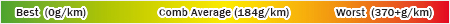 Note: The top 20 models listed above are based on the best performing variant of the listed model. Variants with different engines, transmissions and fuel types may have different CO2 emissions. Where results are equal, rankings may be determined by urban or extra urban tailpipe CO2 emissions or energy consumption. Electric and plug-in hybrid vehicles produce the least tailpipe CO2 emissions.RankMakeModelFuel Type/PowertrainCO2 (g/km)(Best Variant) 1BMWi3Electric02RenaultKangoo ZEElectric03TeslaModel SElectric04TeslaModel XElectric05AudiA3 e-tronPlug-in Hybrid356MitsubishiOutlander PHEVPlug-in Hybrid417VolvoXC90Plug-in Hybrid498VolvoXC60Plug-in Hybrid499BMW330ePlug-in Hybrid4910BMWi8Plug-in Hybrid4911BMW740ePlug-in Hybrid5012Mercedes-BenzE350ePlug-in Hybrid5513Mercedes-BenzC350ePlug-in Hybrid5614PorscheG2 PanameraPlug-in Hybrid5615Mercedes-BenzS500LePlug-in Hybrid6516Mercedes-BenzGLE500ePlug-in Hybrid7817BMWX5 xDrive40ePlug-in Hybrid7818PorscheCayennePlug-in Hybrid7919ToyotaPriusPetrol Hybrid8020ToyotaPrius CPetrol Hybrid90